Publicado en  el 23/01/2017 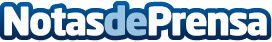 Los autónomos deberían conservar en buenas condiciones los tickets de pequeños gastos profesionales para justificarlo ante Hacienda En ocasiones, las personas que trabajan por cuenta propia no consideran los gastos menores como importantes pero cabe tener en cuenta que es necesario justificarlos en una inspección fiscal Datos de contacto:Nota de prensa publicada en: https://www.notasdeprensa.es/los-autonomos-deberian-conservar-en-buenas Categorias: Finanzas Recursos humanos http://www.notasdeprensa.es